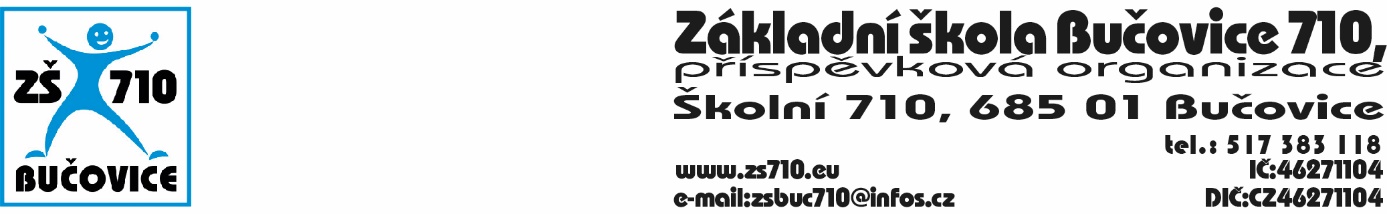 OBJEDNÁVKA:Odběratel: Základní škola Bučovice 710, příspěvková organizace, Školní 710, 685 01Bučovice, IČ: 46271104Dodavatel: Ansa Knihy s.r.o., Pod Šternberkem 306, 763 02 Zlín IČ: 27670899, DIČ: CZ27670899Adresa dodání: Školní 710, 685 01 BučoviceDatum objednání: 29. 5. 2018Termín dodání: do 29. 6. 2018Tímto u Vás objednáváme následující:Školní pomůcky a učebnice pro žáky a pedagogy na školní rok 2018/2019 v ceně do 120 000 Kč, včetně DPH.Platební podmínky: faktura, splatnost 14 dnůV Bučovicích dne 29. 5. 2018Podpis odběratele: Mgr. Aleš Navrátilředitel školyVyjádření dodavatele: Dodavatel souhlasí s podmínkami objednávky.V Bučovicích dne 29. 5. 2018Podpis dodavatele:						Ansa Knihy s.r.o.